В САДУ.Осенью  Света  с  мамой  собирали  урожай в своем саду. Света  собирала  смородину. Мама   собирала   сливы. Света  набрала полную миску ягоды и поставила ее на скамейку. К  скамейке  подошел  поросенок  и съел все ягоды. Вот какой озорник!НАЙДИ ОТВЕТ и СОЕДИНИ                                          Запиши ответы :СВЕТА   С   МАМОЙ    СОБИРАЛИ   УРОЖАЙ    ___________ _________     СОБИРАЛА СЛИВЫ._________     СОБИРАЛА СМОРОДИНУ.______________    СЪЕЛ    ВСЕ   ЯГОДЫ.Русский язык 15.10.2020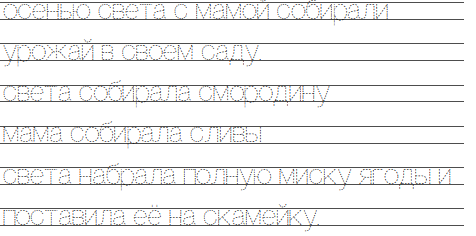 Индивидуальное\групповое занятие с тьютором 15.10.2020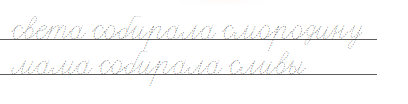 Когда света с мамой собирали урожай?ПОРОСЕНОККто собирал сливы?СВЕТАКто собирал смородину?МАМАКто съел все ягоды?ОСЕНЬЮ